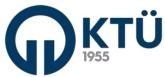 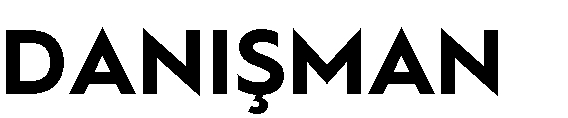 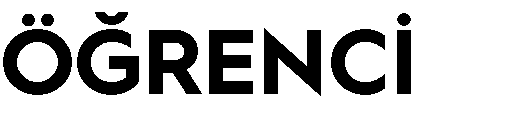 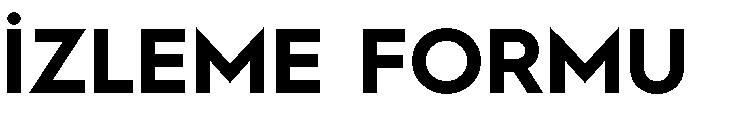 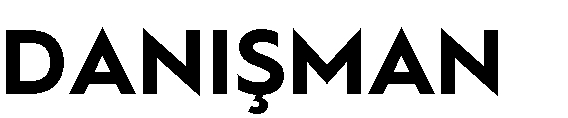 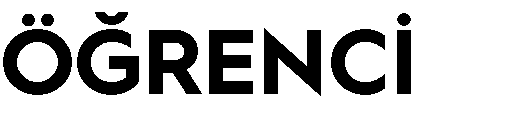 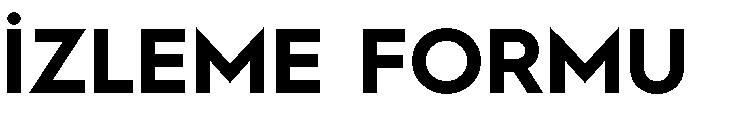 Bu belge güvenli elektronik imza ile imzalanmıştır.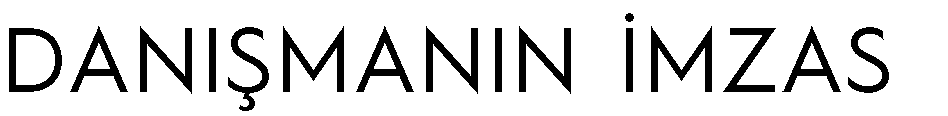 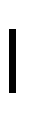 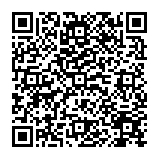 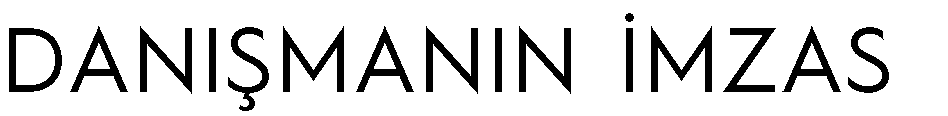 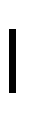 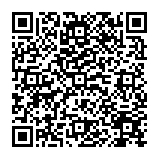 Doğrulama Kod: B7161689-74B9-49F7-BD12-09E67F505FD7	Doğrulama Adres: https://www.turkiye.gov.tr/karadeniz-teknik-universitesi-ebys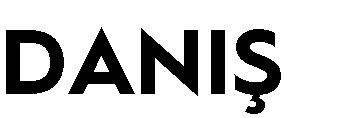 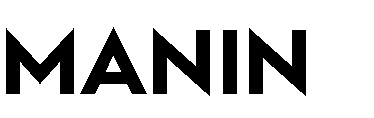 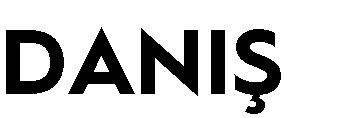 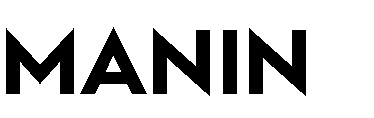 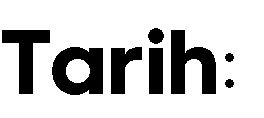 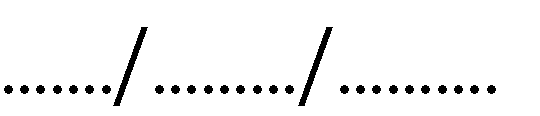 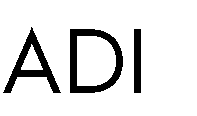 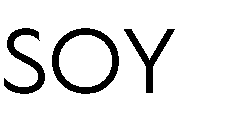 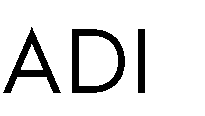 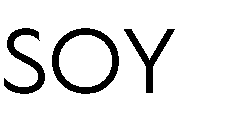 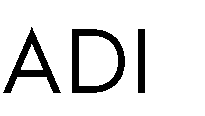 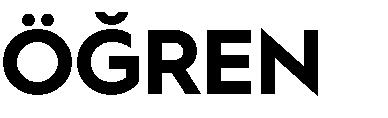 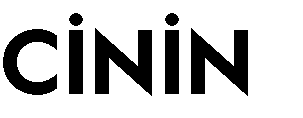 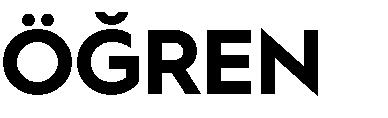 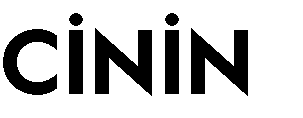 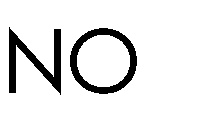 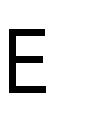 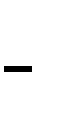 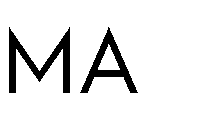 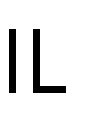 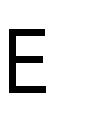 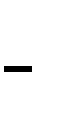 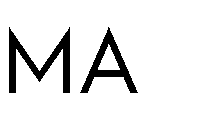 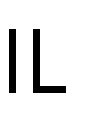 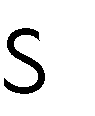 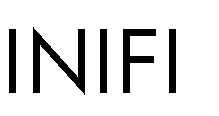 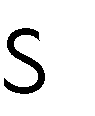 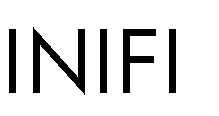 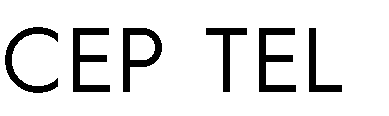 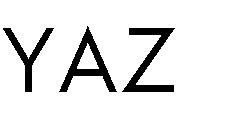 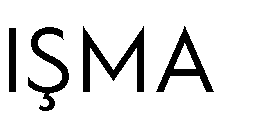 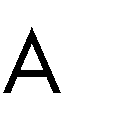 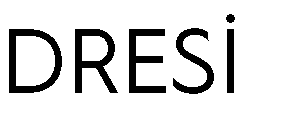 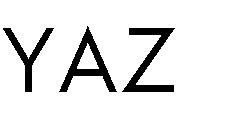 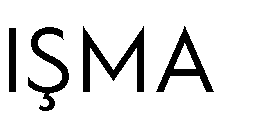 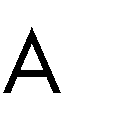 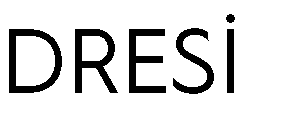 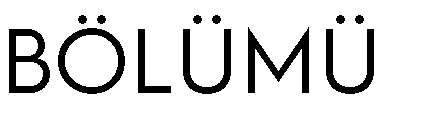 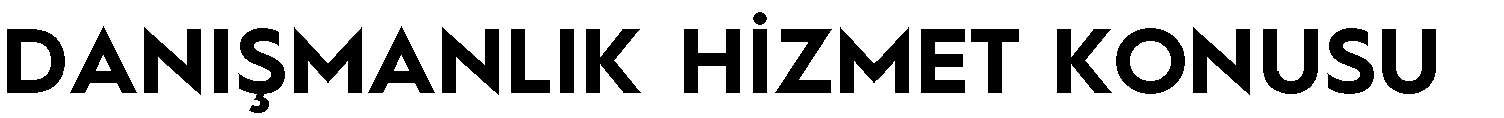 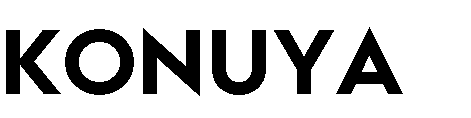 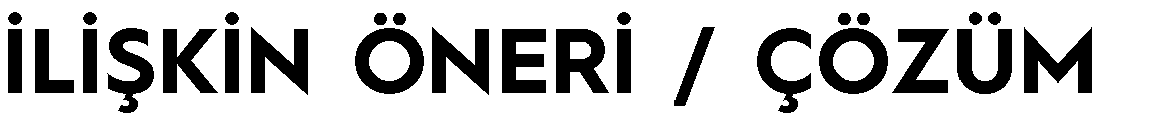 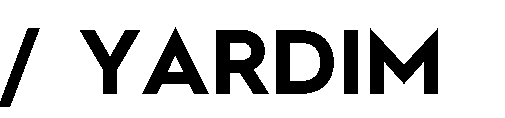 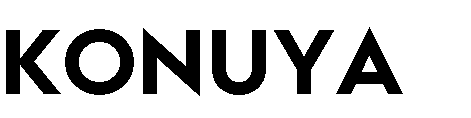 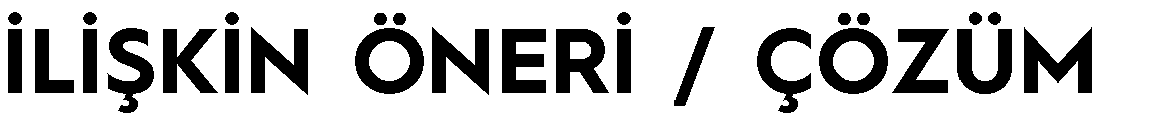 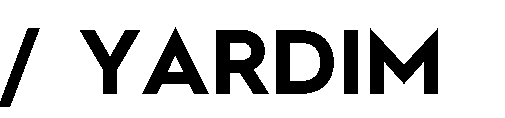 